Serviço Educativo Municipal 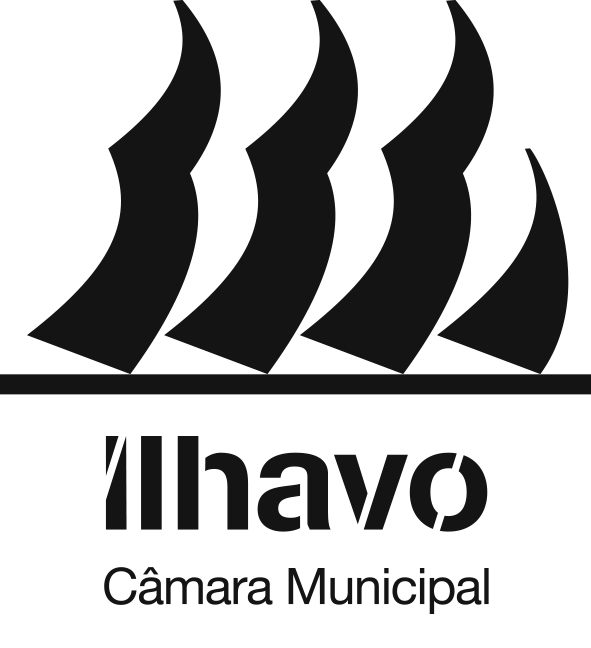 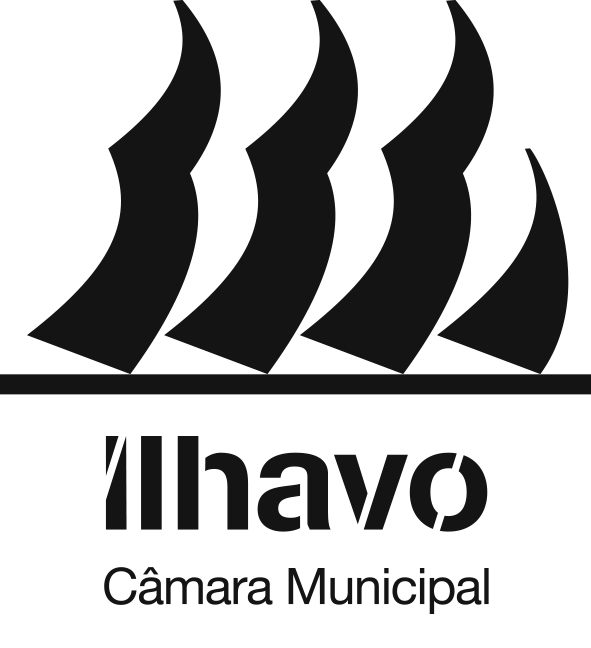 de ÍlhavoMarcação de visita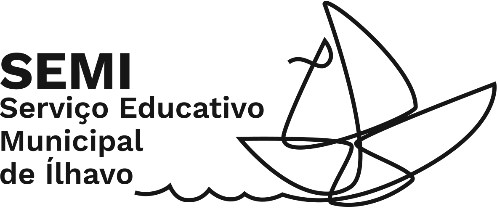 MARCAÇÃO:FICHA DE INSCRIÇÃO (PRÉ-ESCOLAR)Agrupamento de Escolas: Agrupamento de Escolas: Jardim-de-Infância: Jardim-de-Infância: Sala: Educador(a):Contacto: E-mail:ANO LETIVO 2023/2024DataDestinoAtividadeHora saída*Sujeito a confirmaçãoN.º de crianças e adultos